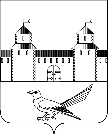 от 16.06.2016 № 896-пОб утверждении схемы расположения земельного участка на кадастровом плане	В соответствии со статьёй 11.10 Земельного кодекса Российской Федерации, со статьёй 16 Федерального закона от 06.10.2003 № 131 – ФЗ «Об общих принципах организации местного самоуправления в Российской Федерации», приказом Минэкономразвития РФ от 01.09.2014  № 540 «Об утверждении классификатора видов разрешенного использования земельных участков», руководствуясь статьями 32, 35, 40 Устава муниципального образования Сорочинского городского округа Оренбургской области и поданного заявления (вх. № Бз-743 от 02.06.2016 г.), администрация Сорочинского городского округа Оренбургской области, ПОСТАНОВЛЯЕТ:       1. Утвердить схемы расположения земельных участков на кадастровом плане образованных путем раздела земельного участка с кадастровым номером 56:30:1402001:460,условные номера земельных участков 56:30:1402001:460: ЗУ1; 56:30:1402001:460:ЗУ2 56:30:1402001:460:ЗУ3; 56:30:1402001:460:ЗУ4; 56:30:1402001:460: ЗУ5;  56:30:1402001:460: ЗУ6; с местоположением:   1.1. ЗУ1 - площадь земельного участка 759 кв. м., расположен в кадастровом квартале: 56:30:1402001 по адресу: Российская Федерация, Оренбургская область, Сорочинский городской округ, п. Октябрьский , ул. Набережная, дом 15/4Разрешенное использование: малоэтажная жилая застройка. Категория земель: земли населенных пунктов.   1.2. ЗУ2 - площадь земельного участка 681 кв. м., расположен в кадастровом квартале: 56:30:1402001 по адресу: Российская Федерация, Оренбургская область, Сорочинский городской округ, п. Октябрьский , ул. Набережная, дом 15/ 4 «А»Разрешенное использование: малоэтажная жилая застройка. Категория земель: земли населенных пунктов.   1.3. ЗУ3- площадь земельного участка 870 кв. м., расположен в кадастровом квартале: 56:30:1402001 по адресу: Российская Федерация, Оренбургская область, Сорочинский городской округ, п. Октябрьский , ул. Набережная, дом 15/ 4 «Б»Разрешенное использование: малоэтажная жилая застройка. Категория земель: земли населенных пунктов.   1.4. ЗУ4- площадь земельного участка 642 кв. м., расположен в кадастровом квартале: 56:30:1402001 по адресу: Российская Федерация, Оренбургская область, Сорочинский городской округ, п. Октябрьский , ул. Набережная, дом 15/ 4 «В»Разрешенное использование: малоэтажная жилая застройка. Категория земель: земли населенных пунктов.   1.5. ЗУ5- площадь земельного участка 912 кв. м., расположен в кадастровом квартале: 56:30:1402001 по адресу: Российская Федерация, Оренбургская область, Сорочинский городской округ, п. Октябрьский , ул. Набережная, дом 15/ 4 «Г»Разрешенное использование: малоэтажная жилая застройка. Категория земель: земли населенных пунктов.   1.6. ЗУ6- площадь земельного участка 1269 кв. м., расположен в кадастровом квартале: 56:30:1402001 по адресу: Российская Федерация, Оренбургская область, Сорочинский городской округ, п. Октябрьский , ул. Набережная, дом 15/ 4 «Д»Разрешенное использование: малоэтажная жилая застройка. Категория земель: земли населенных пунктов       2. Контроль за исполнением настоящего постановления возложить на главного архитектора муниципального образования Сорочинский городской округ - Александра Федотовича Крестьянова.        3. Настоящее постановление вступает в силу со дня подписания и подлежит размещению на Портале МО Сорочинский городской округ.И.о. главы муниципального образованияСорочинский городской округ – первый заместитель главы администрации городскогоокруга по оперативному управлениюмуниципальным хозяйством                                            А.А. БогдановРазослано: в дело. Управление архитектуры, прокуратура, заявителю, на Портал МО Сорочинский городской округ.Администрация Сорочинского городского округа Оренбургской областиПОСТАНОВЛЕНИЕ